КИЗИЛЮРТОВСКИЙ РАЙОН ПРИСОЕДИНИЛСЯ К  ВСЕРОССИЙСКОЙ АКЦИИ «САД ПАМЯТИ»10 ноября в парке муниципального образования сельского поселения «село Султанянгиюрт» прошла патриотическая акция «Сад памяти» в честь военнослужащих, погибших в ходе специальной военной операции на Украине.В мероприятии приняли участие заместитель председателя Молодёжного Парламента при Народном Собрании РД Гимбатгаджи Шабанов, начальник отдела физической культуры, спорта и молодёжной политики Магомедрасул Абдулахидов, заместитель главы села Султанянгиюрт Расул Арслангереев, волонтёры добровольческого движения «Свет добра» и другие.В 11 часов утра, получив весь необходимый инвентарь — перчатки, ведра, лопаты, а также посадочный материал — участники акции приступили к работам на территории парка. Более 70 жителей самых разных возрастов трудились слаженно и дружно. Большая часть высаженных саженцев — деревья ценных пород: липы, клены, ели.По словам Магомедрасула Абдулахидова, актуальность акции «Сад памяти» заключается в том, что когда человек сажает деревья или другие растения, то он соприкасается с землей.«Дети, участвующие в посадке растений, становятся созидателями, а не потребителями. Теперь они будут ухаживать за ними и каждый раз вспоминать о защитниках, которые ценой жизни отстояли свою Отчизну, свой народ. Мы хотим напомнить, что важно бережно хранить память о победе, о людях, о великом подвиге воинов, защищавших Родину»,- сказал Абдулахидов.Напомним, что большая работа в муниципалитете ведется по благоустройству территорий. Данная патриотическая акция проходила в рамках реализации проекта «Формирование комфортной городской среды».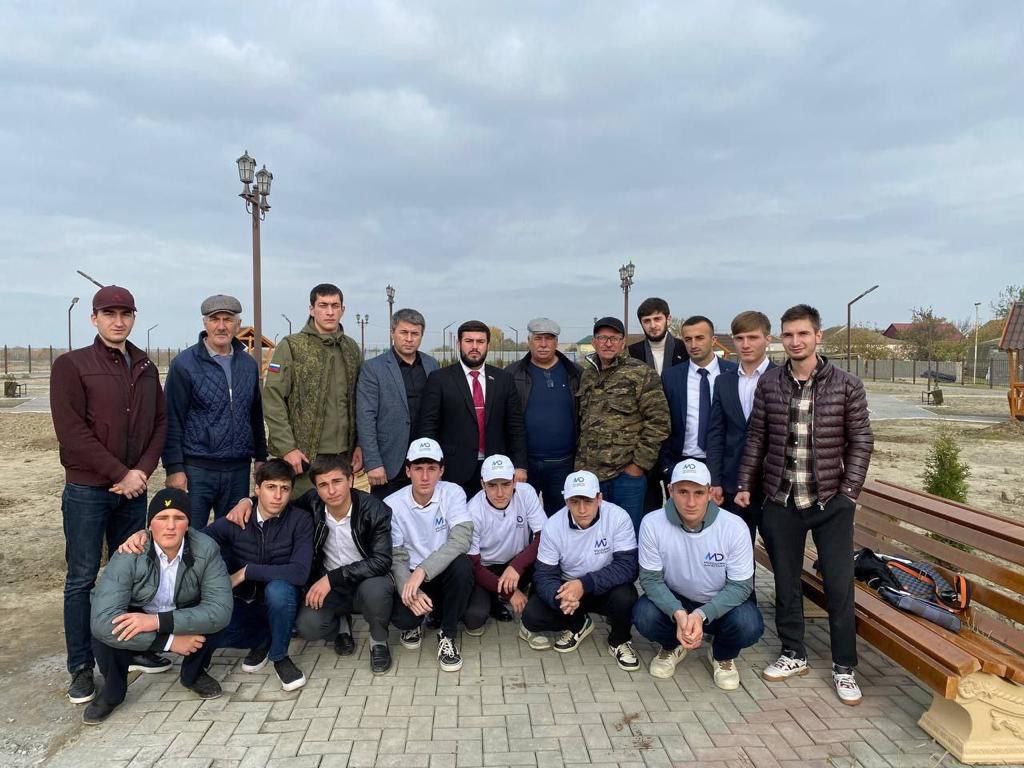 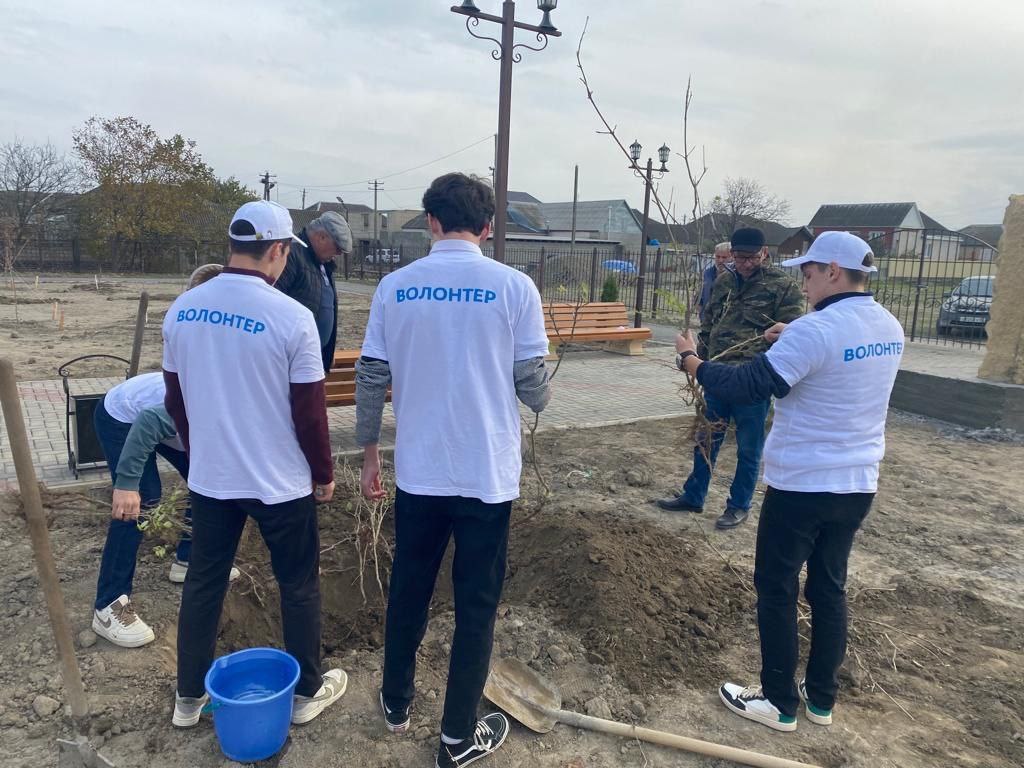 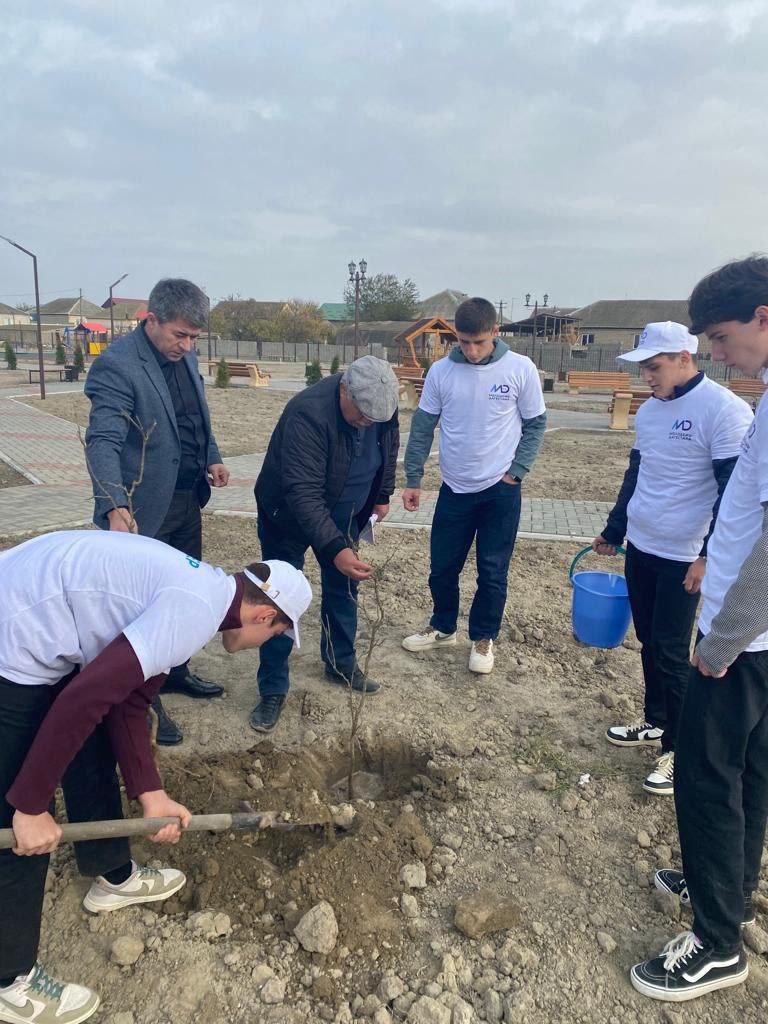 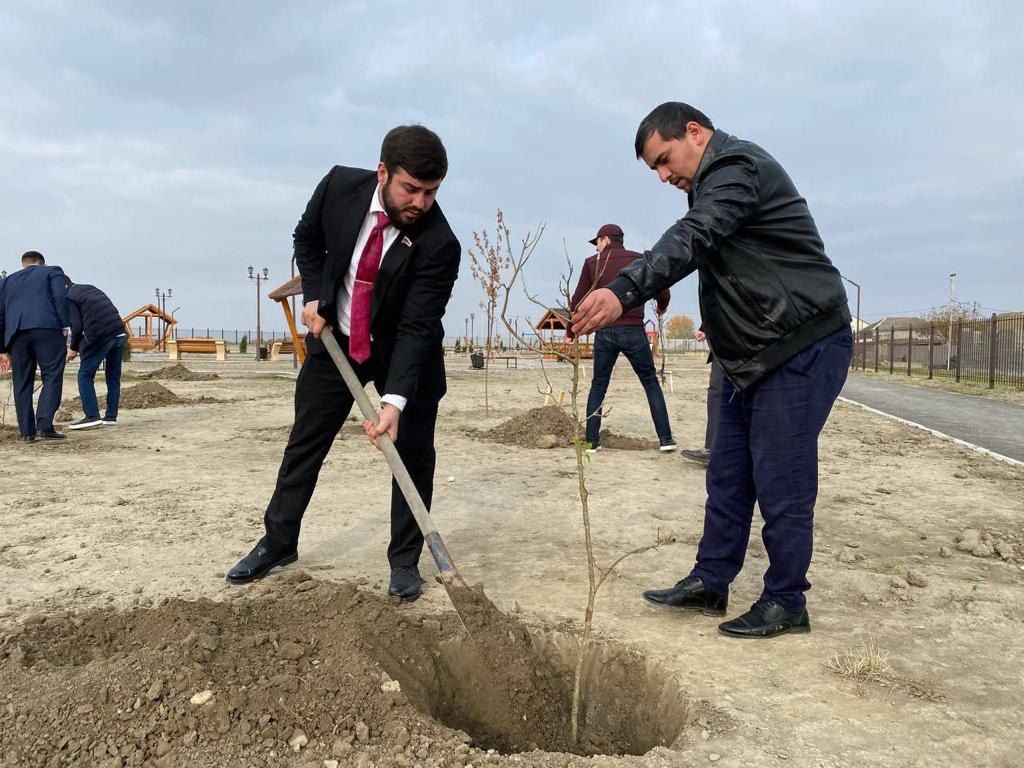 